Сетевая школа. Предмет химия. 9 класс. Желаю удачи.1. Задание Элементы кислород и фтор имеют одинаковое……1) общее число электронов2) число завершенных энергетических уровней3) число электронов на внешнем уровне4) число протонов в ядре2. ЗаданиеЧисло электронов во внешнем электронном слое атома, ядро которого содержит 10 протонов, равно1) 82) 23) 64) 43. Задание Сколько электронов находится во внешнем электронном слое атома, в ядре которого 14 протонов?1) 22) 43) 84) 144. Задание Химическому элементу, степень окисления которого в высшем оксиде +6, соответствует схема распределения электронов в атоме:1) 2, 8, 62) 2, 8, 8, 23) 2, 8, 34) 2, 65. Задание Элемент имеет три электрона на 2-м энергетическом уровне. Порядковый номер элемента —1) 32) 53) 74) 136. Задание Химический элемент, в атомах которого распределение электронов по слоям: 2, 8, 4, образует водородное соединение:1) СН42) NH33) SiH44) H2S7. ЗаданиеКакие два элемента имеют одинаковое число электронов на внешнем уровне?1) Be и B2) B     и  Al3) O   и   F4) Na  и   CL8. ЗаданиеСхема строения электронных оболочек соответствует атому химического элемента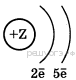 1) 2-го периода VIIA группы2) 5-го периода VIIA группы3) 2-го периода VA группы4) 5-го периода IIА группы